CADRELE DIDACTICE SELECTATE ÎN PROIECTUL „ZEST4EDU - O nouă perspectivă în educaţie”, COD PN2022PROGRAMUL „DEZVOLTARE LOCALĂ, REDUCEREA SĂRĂCIEI ŞI CREŞTEREA INCLUZIUNII ROMILOR” FINANŢAT PRIN GRANTURILE SEE ŞI NORVEGIENE 2014 - 2021ŞCOALA GIMNAZIALĂ SAT STREJNICU										Strada Principală nr 216
Comuna Târgşoru Vechi, judeţ PrahovaTelefon : 0244482618 , E-mail: scoala.strejnicu.ph@gmail.com				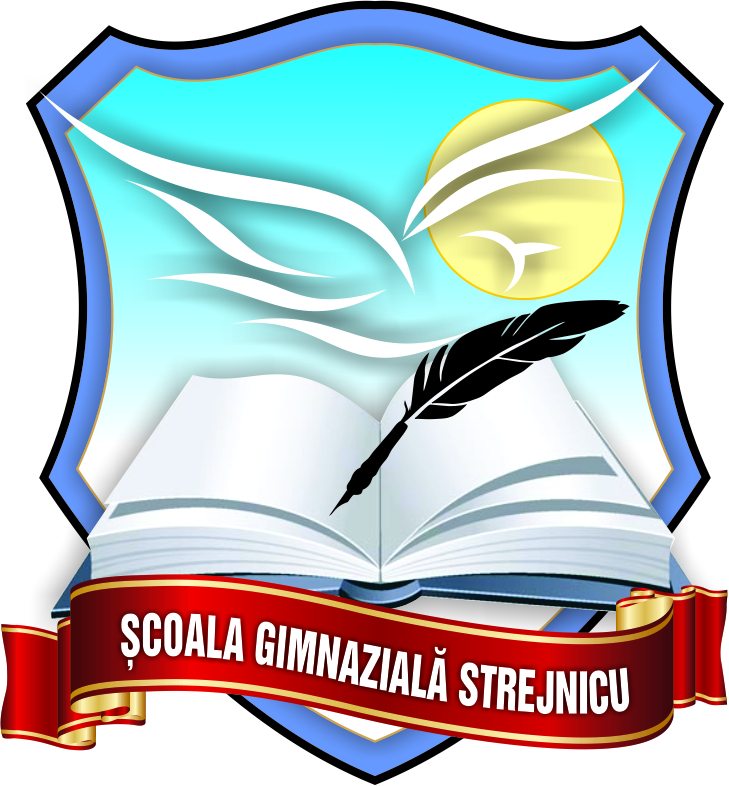 Nr crt.Nume şi prenumeŞcoalaJudeţFuncţiaSpecializareaCriteriul de departajare aplicatPunctaj obţinutAdmis / Respins/ Rezervă01.Băran Maria8. Scoala Gimnazială, Sat Strejnicu, Comuna Tîrgșorul VechiPHProfesorLimba engleză3. Diriginte la clasele a VII  sau a VIII a, titular, cu domiciliul in alta localitate, care are mai mult de cinci ani pana la pensie, incadrat cu toata norma didactica la unitatea scolara;9Admis02.Ivana Simona8. Scoala Gimnazială, Sat Strejnicu, Comuna Tîrgșorul VechiPHProfesorEducație fizică3. Diriginte la clasele a VII  sau a VIII a, titular, cu domiciliul in alta localitate, care are mai mult de cinci ani pana la pensie, incadrat cu toata norma didactica la unitatea scolara;9Admis03.Panait Anda8. Scoala Gimnazială, Sat Strejnicu, Comuna Tîrgșorul VechiPHProfesorBiologie3. Diriginte la clasele a VII  sau a VIII a, titular, cu domiciliul in alta localitate, care are mai mult de cinci ani pana la pensie, incadrat cu toata norma didactica la unitatea scolara;9Admis04.Popescu Constanța8. Scoala Gimnazială, Sat Strejnicu, Comuna Tîrgșorul VechiPHProfesorLimba română4.Diriginte la clasele a VII a sau a VIII a, titular, cu domiciliul in alta localitate, care are mai mult de cinci ani pana la pensie, incadrat cu o parte din norma didactica la unitatea scolara;8.5Admis05.Popescu Cristina8. Scoala Gimnazială, Sat Strejnicu, Comuna Tîrgșorul VechiPHProfesor - director adjunctLimba engleză9. Profesor incadrat la clasele a VII a sau a VIII a, titular, cu domiciliul in localitate, care are mai mult de cinci ani pana la pensie, incadrat cu toata norma didactica la unitatea scolara;6Admis06.Stoian Gabriela Liliana8. Scoala Gimnazială, Sat Strejnicu, Comuna Tîrgșorul VechiPHProfesor - directorChimie9. Profesor incadrat la clasele a VII a sau a VIII a, titular, cu domiciliul in localitate, care are mai mult de cinci ani pana la pensie, incadrat cu toata norma didactica la unitatea scolara;6Admis07.Amarghioalei Elena8. Scoala Gimnazială, Sat Strejnicu, Comuna Tîrgșorul VechiPHProfesorMatematică11. Profesor incadrat la clasele a VII a sau a VIII a, titular, cu domiciliul in alta localitate, care are mai mult de cinci ani pana la pensie, incadrat cu toata norma didactica la unitatea scolara;5Admis08.Ciolpan Veronica8. Scoala Gimnazială, Sat Strejnicu, Comuna Tîrgșorul VechiPHProfesorLimba română11. Profesor incadrat la clasele a VII a sau a VIII a, titular, cu domiciliul in alta localitate, care are mai mult de cinci ani pana la pensie, incadrat cu toata norma didactica la unitatea scolara;5Admis09.Cucu Alina8. Scoala Gimnazială, Sat Strejnicu, Comuna Tîrgșorul VechiPHProfesorLimba română11. Profesor incadrat la clasele a VII a sau a VIII a, titular, cu domiciliul in alta localitate, care are mai mult de cinci ani pana la pensie, incadrat cu toata norma didactica la unitatea scolara;5Admis10.Ivanciu Claudia8. Scoala Gimnazială, Sat Strejnicu, Comuna Tîrgșorul VechiPHProfesorGeografie11. Profesor incadrat la clasele a VII a sau a VIII a, titular, cu domiciliul in alta localitate, care are mai mult de cinci ani pana la pensie, incadrat cu toata norma didactica la unitatea scolara;5Admis11.Necula Iulia8. Scoala Gimnazială, Sat Strejnicu, Comuna Tîrgșorul VechiPHProfesorLimba franceză11. Profesor incadrat la clasele a VII a sau a VIII a, titular, cu domiciliul in alta localitate, care are mai mult de cinci ani pana la pensie, incadrat cu toata norma didactica la unitatea scolara;5Admis12.Ioniță Raluca8. Scoala Gimnazială, Sat Strejnicu, Comuna Tîrgșorul VechiPHProfesorProf itinerant14. Consilieri școlari 3.5Admis Rezervă13.Nae Nicoleta8. Scoala Gimnazială, Sat Strejnicu, Comuna Tîrgșorul VechiPHSecretar-15. Personal didactic auxiliar: secretar, mediator, pedagog3Admis Rezervă